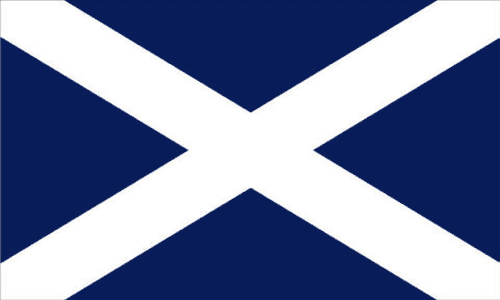 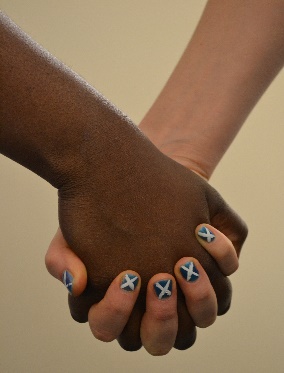 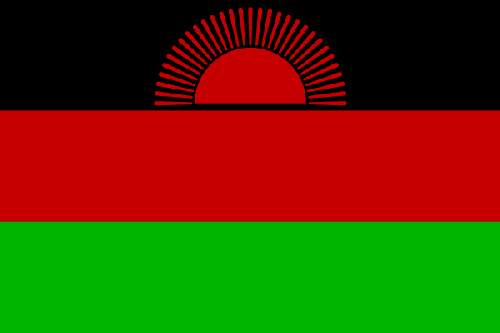 Child Sponsorship Programme Application FormSponsors name   		Sponsors addressContact no. E.Mail  If you would prefer to receive update letters in paper form pleaseTick here.Please circle below your preference. Unfortunately we are not always able to meet peoples’ requests but we try our best! Boy      Girl                              Junior (1-11)      Senior (12+)Please fill in the details above and return to:Becky Dunphy, 4 Princes Street, Arbroath, Angus DD11 2BL